4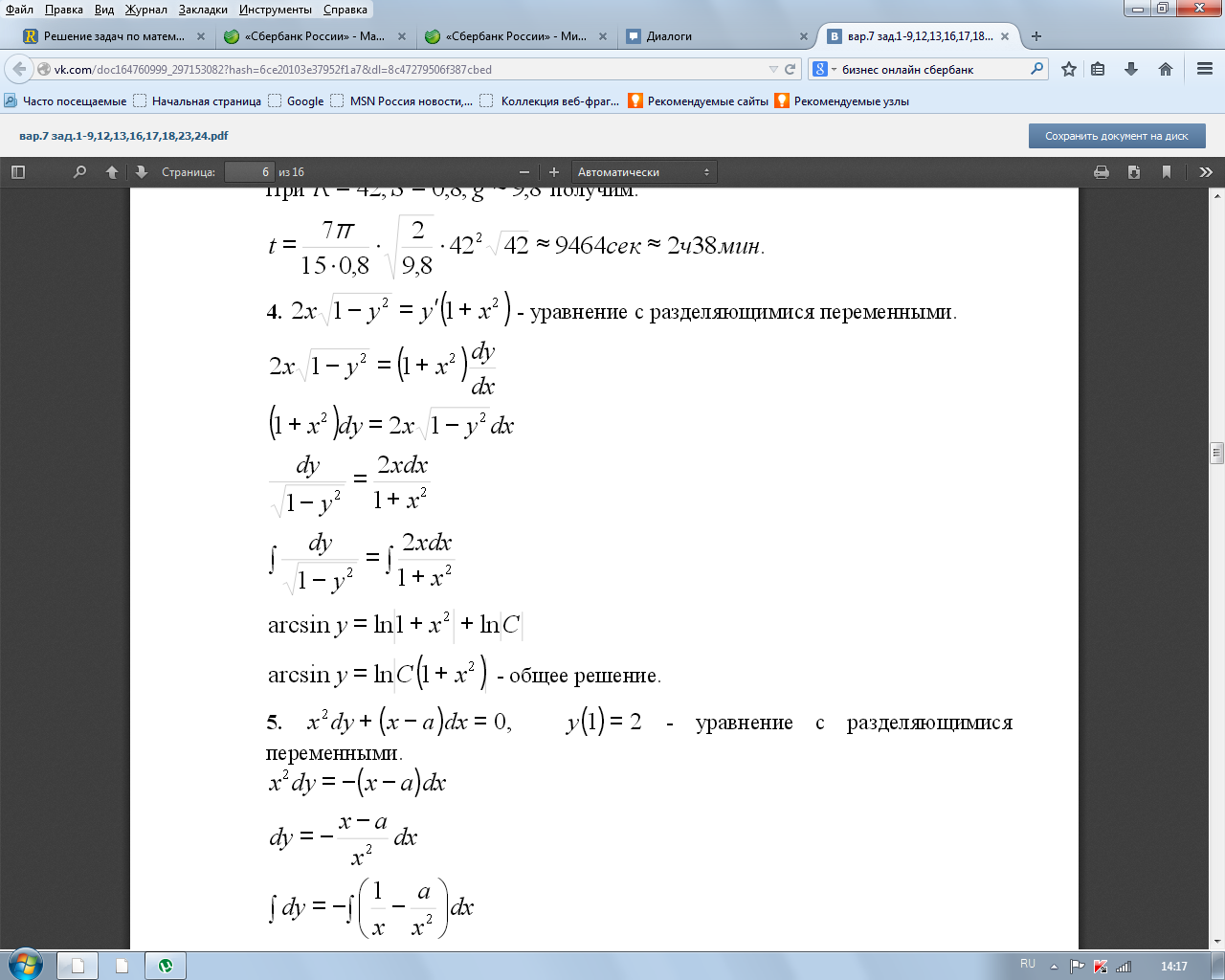 5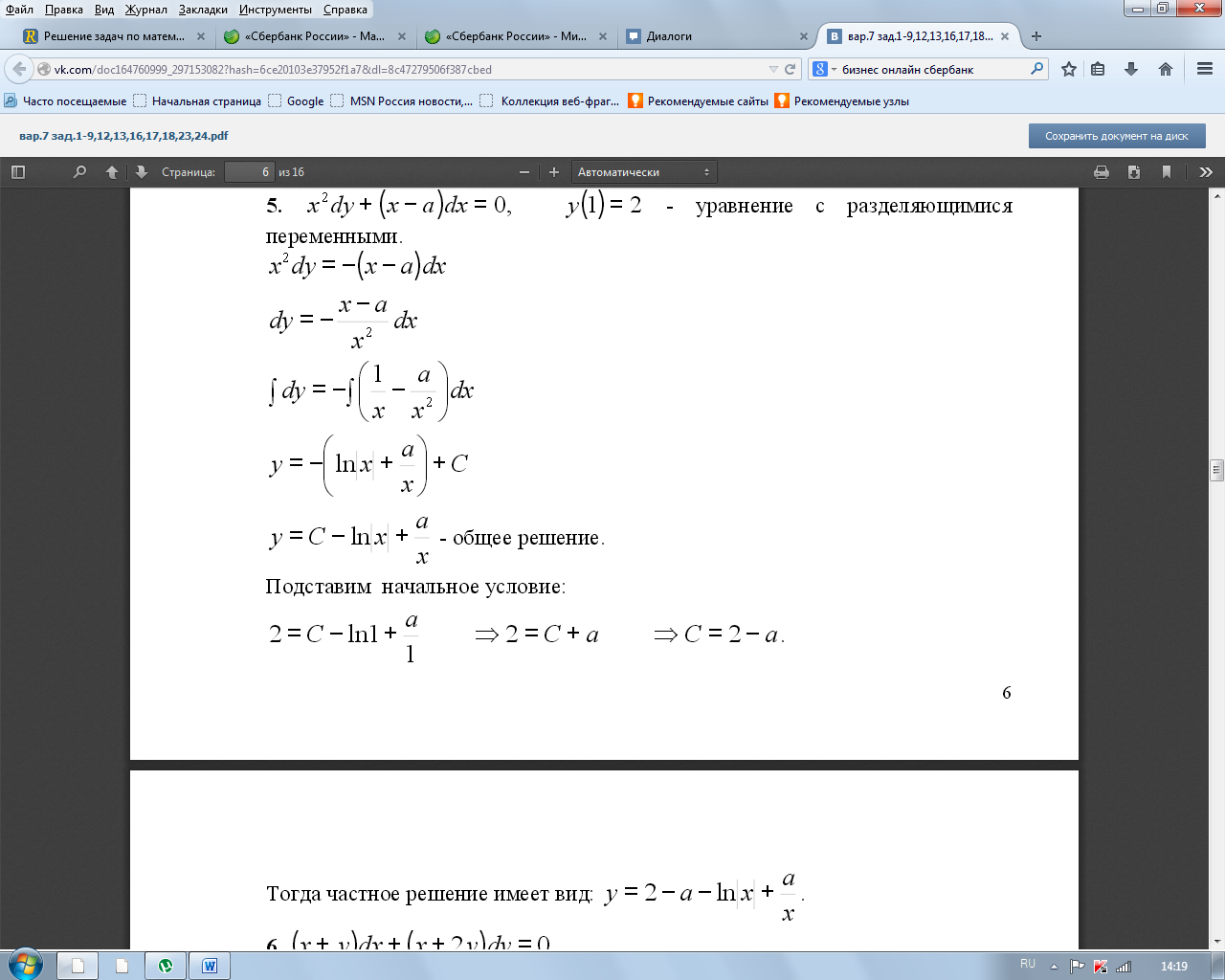 13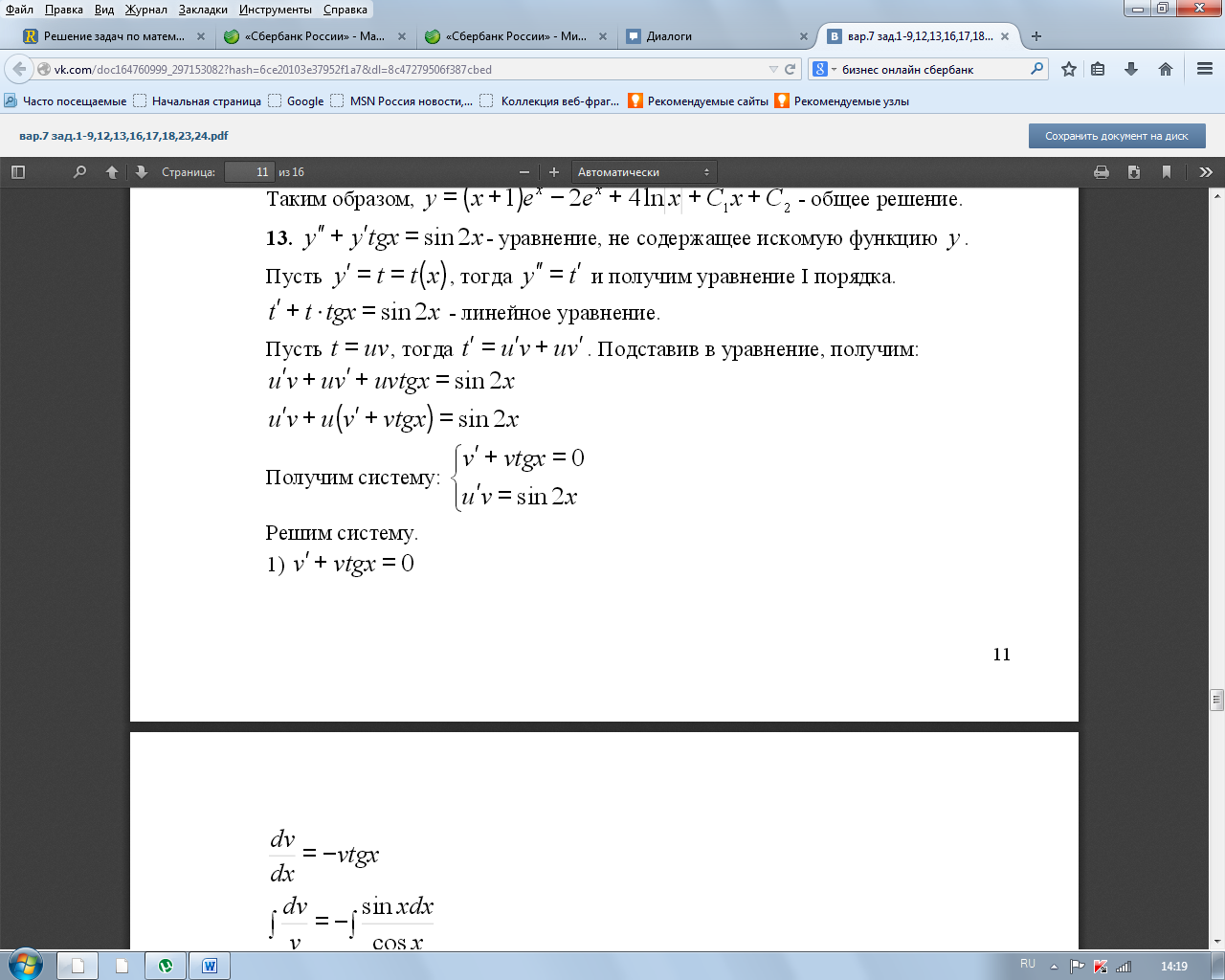 20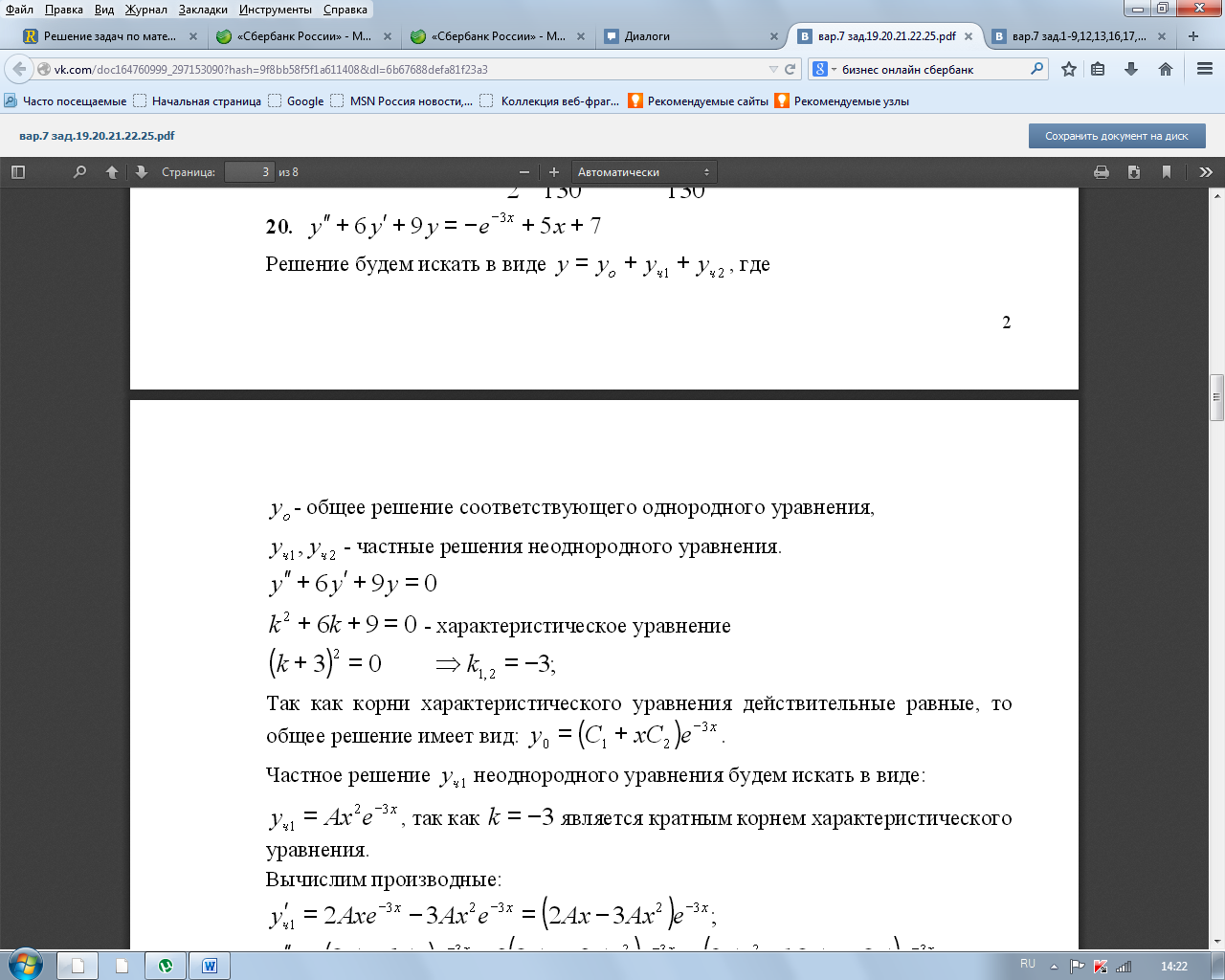 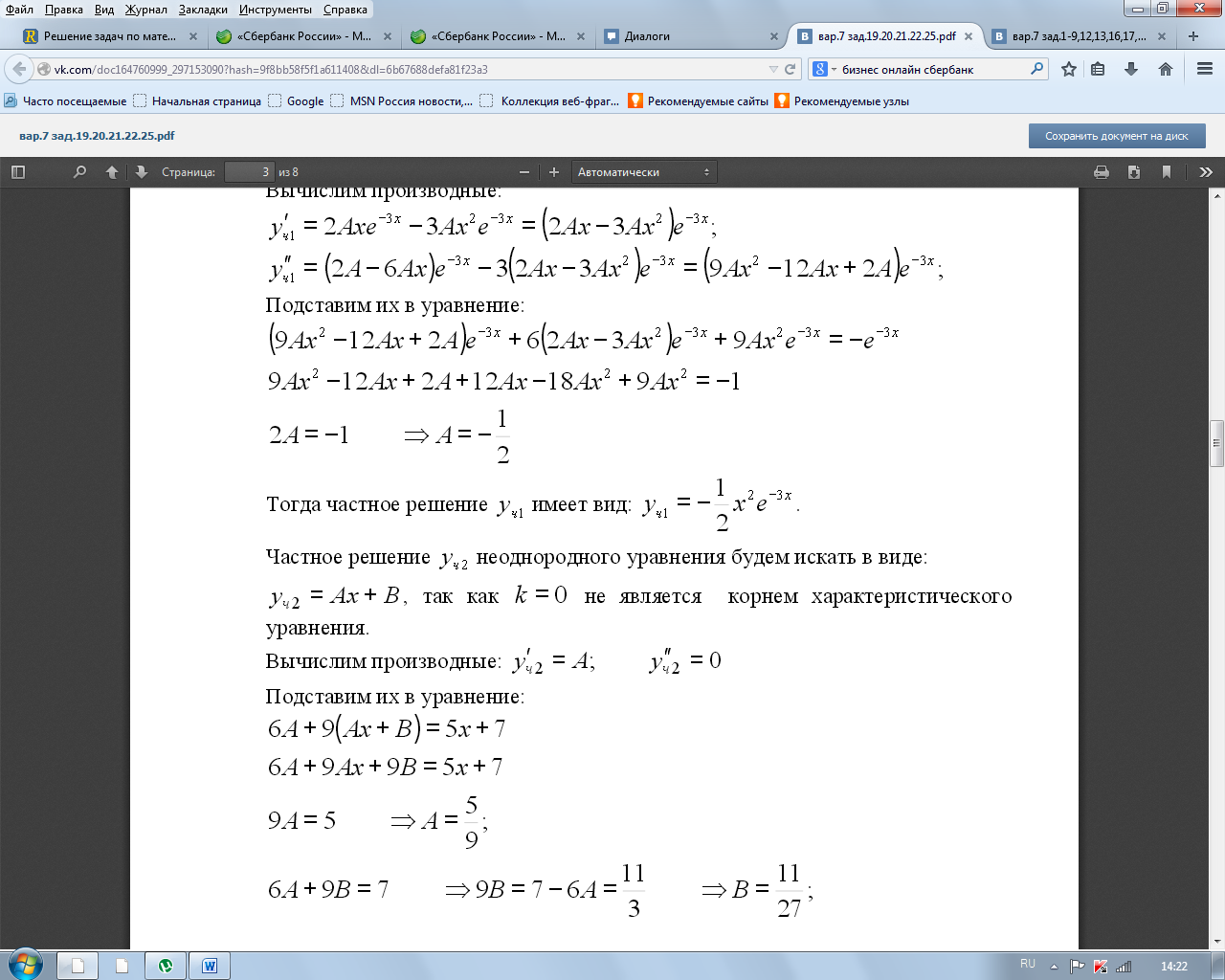 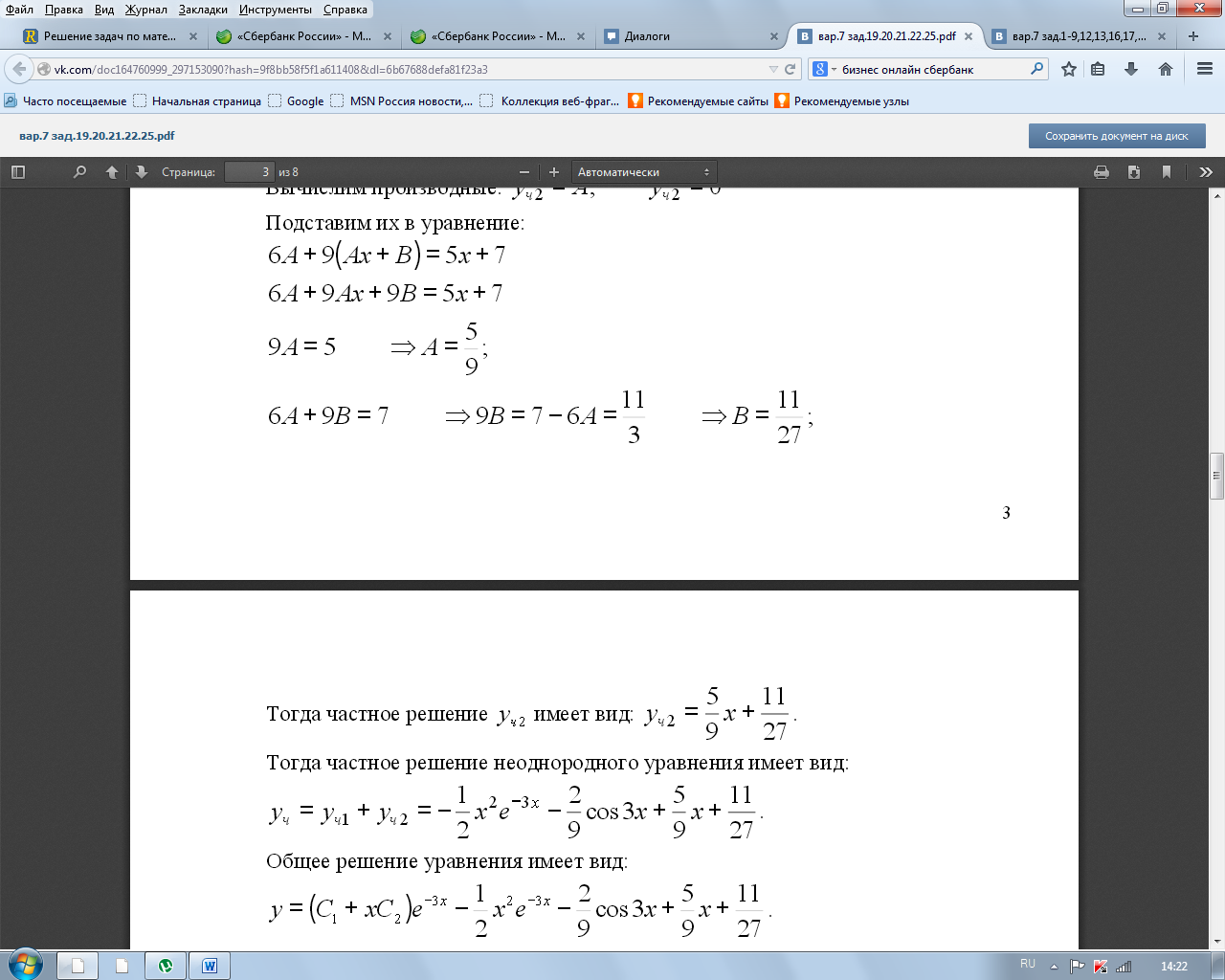 